Huiswerk opgaven ontstaan 3D wereldNoem 2 parameters:lengtebreedteGeef 2 voorbeelden van een 2D object?cirkelvierkantWat is Parallax scrolling?Het is een techniek in de computergrafiek waarbij achtergrondbeelden langzamer langs de camera bewegen dan de voorgrondbeelden.Noem 3 fysieke effecten van een 4D film?Geur voor bijvoorbeeld een bos of een afvalplek.Waterdamp voor bijvoorbeeld regen.Beweging van stoelen voor bijvoorbeeld explosies of gebouwen die kapot gaan.Wanneer is 3D ontstaan?In welke tijd is de formule van een afgenokte piramide ontdekt?Ca. 2700 v.Chr. – 500 v.Chr.Wat was het eerste 2D CAD programma?Sketchpad 1963Waar wordt 3D dagelijks gebruikt/gezien? Games TVStreep weg wat fout is.Stereobeelden zijn echt ruimtelijk/een optische illusie. En je gebruikt er normaal gesproken een blauw en rode/groen gele bril voor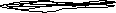 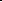 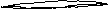 